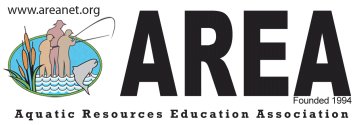 Please complete the appropriate form and return to: greg.akins@tpwd.texas.govNominations are due June 1, 2020Roland Sigurdson Outstanding Aquatic Education ProgramRecognizes any member’s aquatic education programming that increases public appreciation for, and understanding of, the values of aquatic resources and/or provides/promotes angler education and fishing opportunities to diverse audiences. Submit the following:For the past two years (2018-2019), please describe how the nominee’s aquatic education program increases public awareness of the resource and/or provides/promotes angler education and fishing opportunities.  List key components of the program that make it outstanding and a model for aquatic education efforts. Submit supporting images or video links. Use brief bullet point statements to describe specific Action > Result > Impact and remember to include statistics/numbers where applicable, to support each of the following criterion:Does the program have clearly defined goals and are they reached? Please describe.Does the program reach a variety of ages? (Example: Adult, youth, K-12, college)Is the program inclusive of minorities and people with special needs? (Example: minorities, physically or mentally challenged, senior citizens, veterans, women)Does this program include basic angler education and skills? (Examples: Equipment, Knot -tying & Tackle Assembly; Fish ID and Habitats; Safety & Stewardship; Regulations & Ethics; Fish cleaning & Cooking; Aquatic Invasives; Classroom aquaria; Pond mgmt.; Water conservation, etc.) How is the program delivered?  (Examples: Literature and publications; Online modules or videos; Outdoor classes or events; Classroom /Indoor activities; Hands-on activities; At or On the water activities.)How does this program encourage participation in recreational fishing? (Example: Access to equipment; Access to the resource (location and/or fish stocking, etc.; Access to a mentor; Promotes social support from family, friends, peers, and community, etc.)What type of engagement or experience does the program offer? (Example:  Multiple: same participant attends multiple classes/events; Mentored: program utilizes mentors to meet with participants; 1-time events: participants attend a single event.)Does the program demonstrate efficiency in terms of overall impact based on available staff and budgets to sustain and expand the reach/capacity of the program? (Example: uses volunteers; uses partners; uses sponsors or donations; uses SFR funding, etc.)Does the program include stewardship components? (Example: conducts stewardship projects; coordinates or empowers stewardship, including citizenship science or service projects; includes service-learning projects (student led & driven projects, etc.) Does the program include components of the R3 model to engage and support the development of anglers? (Example: Recruitment activities: Awareness, Interest, Trial activities; Retention activities: advance, continuation or specialty clinics; Reactivation activities: targets lapsed anglers.) Nominator Information: Please print or type.Nominator Information: Please print or type.Name and Title: Phone (include area code and ext.): (     )        ext.:     Organization and Address:Email Address:Nominee Information: Please print or type.Nominee Information: Please print or type.Award: Outstanding Aquatic Education Program. Award: Outstanding Aquatic Education Program. Program Name and Point of Contact: Phone (include area code and ext.): (     )        ext.:     Organization and Address:Email Address:Action: Result:Impact: Action: Result:Impact: Action: Result:Impact: Action: Result:Impact: Action: Result:Impact: Action: Result:Impact: Action: Result:Impact: Action: Result:Impact: Action: Result:Impact: Action: Result:Impact: 